Australian Capital TerritoryPlanning and Development (Plan Variation No 305) Notice 2013Notifiable Instrument NI2013-530made under thePlanning and Development Act 2007, section 76(3) Name of instrument This instrument is the Planning and Development (Plan Variation No 305) Notice 2013.*Plan Variation No 305On 21 November 2013, the Minister for Planning approved a draft of the attached plan variation to the Territory Plan (Annexure A) under s76 (3).Jim Corrigan Delegate of the Planning and Land Authority21 November 2013ANNEXURE APlanning and Development Act 2007Variation to the
Territory Plan
No 305Mugga Lane Resource Management Centre –Jerrabomberra Block 2247Amendment to the Territory Plan to accommodate the expansion of the existing Mugga Lane Resource Management Centre onto Jerrabomberra Block 2247Final variation prepared under s76 of thePlanning and Development Act 2007This page is intentionally left blank.Contents1.	INTRODUCTION	11.1	Background	11.2	Summary of the Proposal	11.3	National Capital Plan	11.4	Site Description	21.5	Current Territory Plan Provisions	31.6	Changes to the Territory Plan	41.7	Consultation on the Draft Variation	41.8	Revisions to the Draft Variation Recommended to the Minister	42.	VARIATION	52.1	Variation to the Territory Plan	5Appendix A	7Appendix B	8Appendix C	9This page is intentionally left blank.INTRODUCTIONBackgroundACT NOWaste has investigated options for long term waste disposal in the ACT.  This has included implementation of recycling facilities and strategies for waste management.  However, there remains a longer term need for a landfill facility.  The existing facility at Mugga Lane is anticipated to reach capacity in 2015/2016.  Alternative landfill sites have been investigated and the preferred option is to expand the existing facility onto Jerrabomberra Block 2247.  This will meet the ACT’s landfill requirements for up to 30 years. Summary of the ProposalThe Variation to the Territory Plan No 305, Mugga Lane Resource Management Centre – Jerrabomberra Block 2247, proposes to amend the Territory Plan to accommodate the expansion of the existing Mugga Lane Resource Management Centre onto Jerrabomberra Block 2247 which adjoins the existing landfill. The land is currently included in the NUZ1 Broadacre zone in which landfill is a prohibited use. The existing landfill in the resource management centre on Block 2114 is currently permitted in the Broadacre zone through a site specific provision in the Jerrabomberra District Precinct Map and Code. The Variation No 305 proposes to extend the site specific provision onto Block 2247 by changing the MT2 boundary in the Jerrabomberra District Map to include Block 2247. A clearance zone has also been redrawn to restrict development of community use and residential use within 500m around the expanded MT2 boundary. There are also consequential amendments to the Tuggeranong District Precinct Map and Hume Precinct Map.    National Capital PlanThe Australian Capital Territory (Planning and Land Management) Act 1988 established the National Capital Authority (NCA) with two of its functions being to prepare and administer a National Capital Plan (NCP) and to keep the NCP under constant review and to propose amendments to it when necessary. The NCP, which was published in the Commonwealth Gazette on 21 January 1990 is required to ensure that Canberra and the Territory are planned and developed in accordance with their national significance.  The Planning and Land Management Act 1988 also required that the Territory Plan is not inconsistent with the NCP.In accordance with section 10 of the Australian Capital Territory (Planning and Land Management) Act 1988, the National Capital Plan defines the planning principles and policies for Canberra and the Territory, for giving effect to the object of the NCP and sets out the general policies to be implemented throughout the Territory, including the range and nature of permitted land uses.It also sets out the detailed conditions of planning, design and development for areas that have special significance to the National Capital known as designated areas and identifies special requirements for the development of some other areas.Site DescriptionThe site for the expansion of the landfill is Jerrabomberra Block 2247 and is adjacent to the existing landfill as identified on Figure 1 below.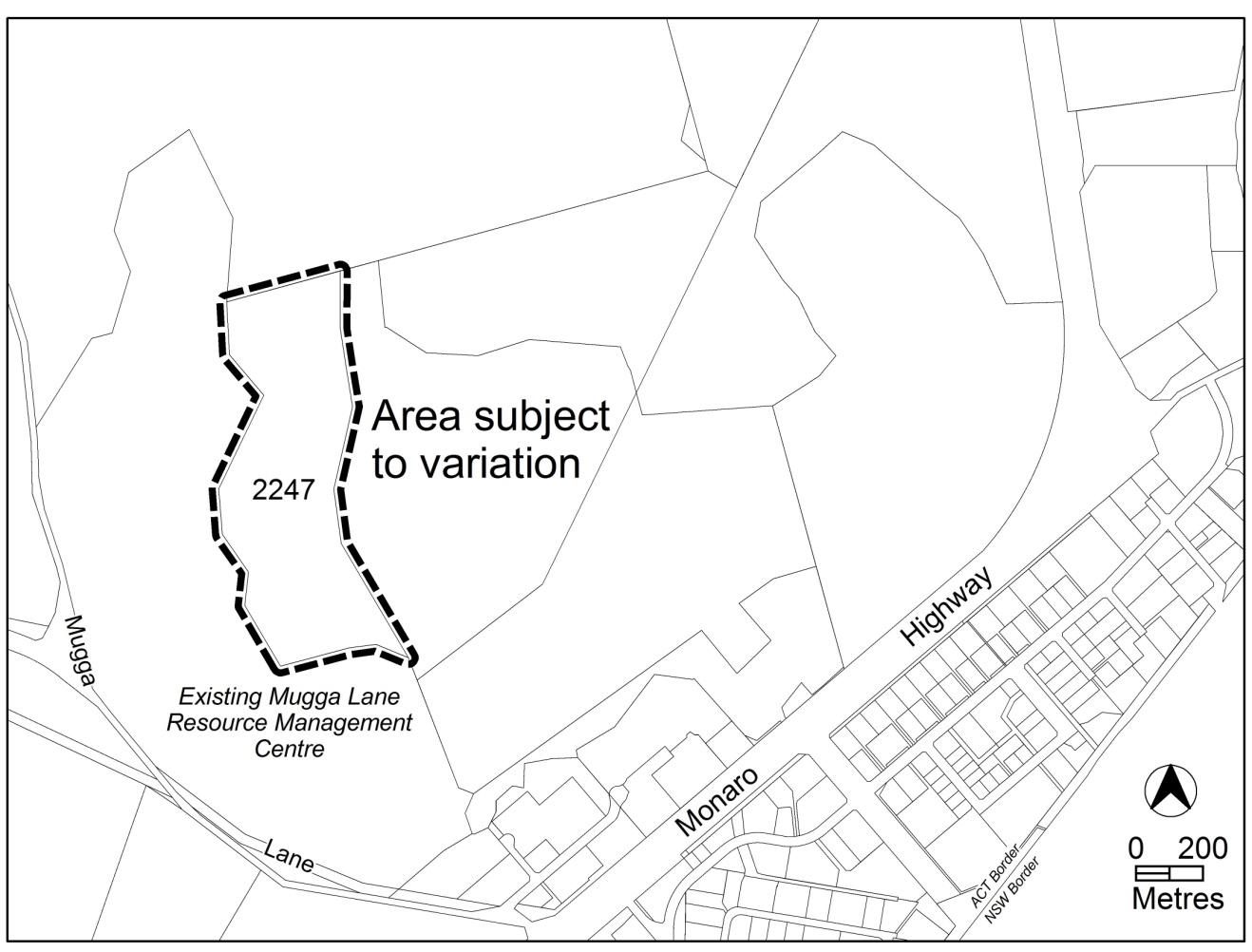 Figure 1 Site Plan Current Territory Plan ProvisionsThe Jerrabomberra District Precinct Map for the area subject to this variation is shown in Figure 2 below. There is also a need for consequential amendments of the Tuggeranong District Precinct Map and the Hume Precinct Map.  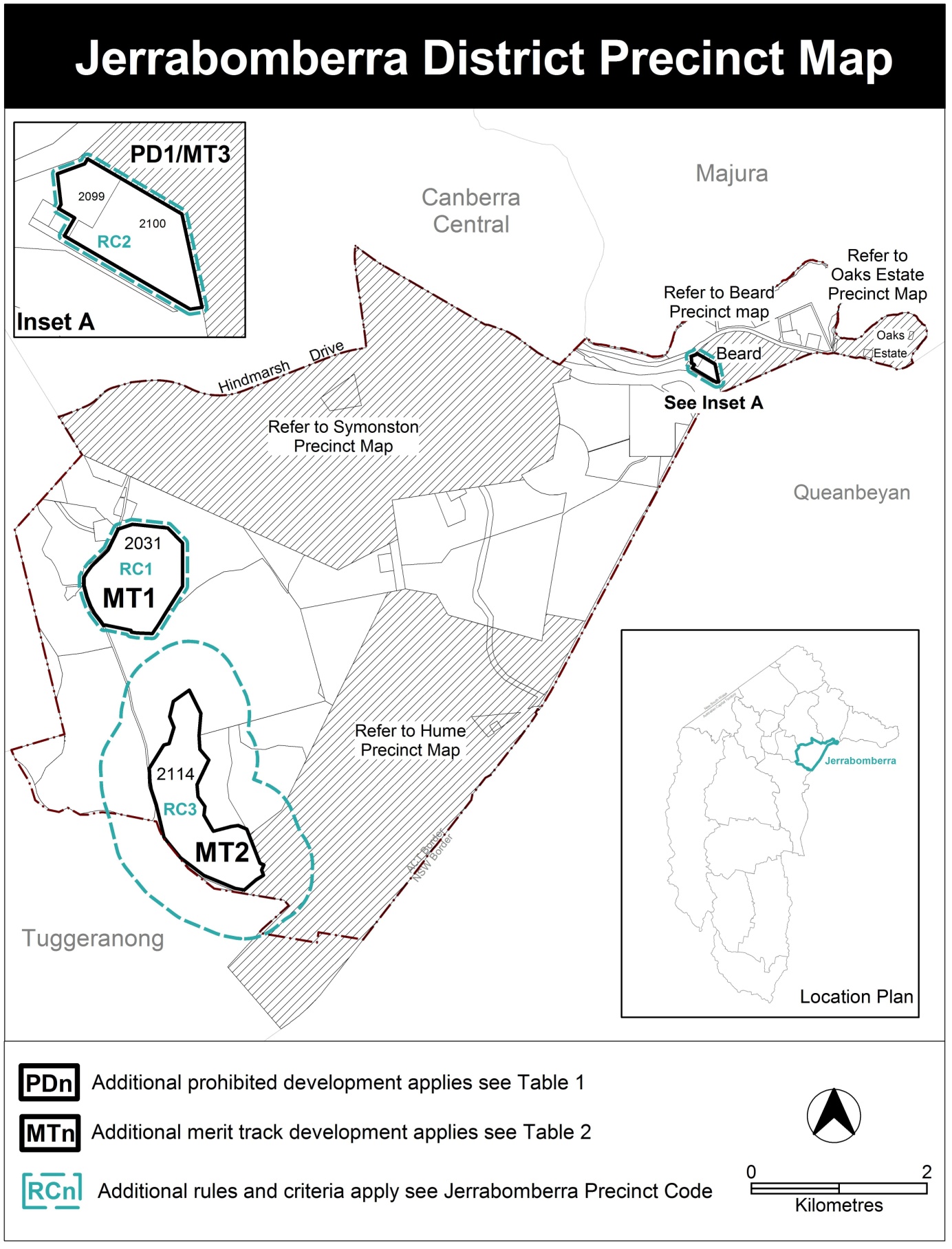 Figure 2   Jerrabomberra District Precinct Map Changes to the Territory PlanDetailed changes to the Territory Plan are noted in section 2 of this document.Consultation on the Draft VariationThe Draft Variation No 305 was released for public comment between 15 February 2013 and 5 April 2013. A consultation notice under section 63 of the Planning and Development Act 2007 was published on the ACT Legislation Register on 15 February 2013 and in The Canberra Times on 16 February 2013. A total of three (3) written submissions were received, which included submissions from Canberra Airport, the Conservation Council ACT Region and an individual. The main issues raised by submitters included: The need to consider an alternative location for a landfill facilityPotential visual impactsTraffic and transport impacts from construction and operation of the proposed facility The need for waste reduction and management in the ACTPotential environmental impacts including:  Changes to bird and wildlife activities which may impact on aircraft operationsPotential impacts on groundwater, local runoff and drainage Impacts on Yellow Box Red Gum Grassy WoodlandThe proposed offset strategy for the Yellow Box Red Gum Grassy WoodlandRehabilitation of the landfill site and future long term land useThese issues have been considered and are detailed in a Report on Consultation. Revisions to the Draft Variation Recommended to the MinisterNo changes were made to the draft variation recommended to the Minister.VARIATIONVariation to the Territory PlanThe Territory Plan is varied in all of the following ways: Variation to the Jerrabomberra District Precinct Map and CodeJerrabomberra District Precinct Map Substitute with Appendix AVariation to the Tuggeranong District Precinct Map and Code Tuggeranong District Precinct Map Substitute with Appendix BVariation to the Hume Precinct Map and Code Hume Precinct Map Substitute with Appendix CInterpretation service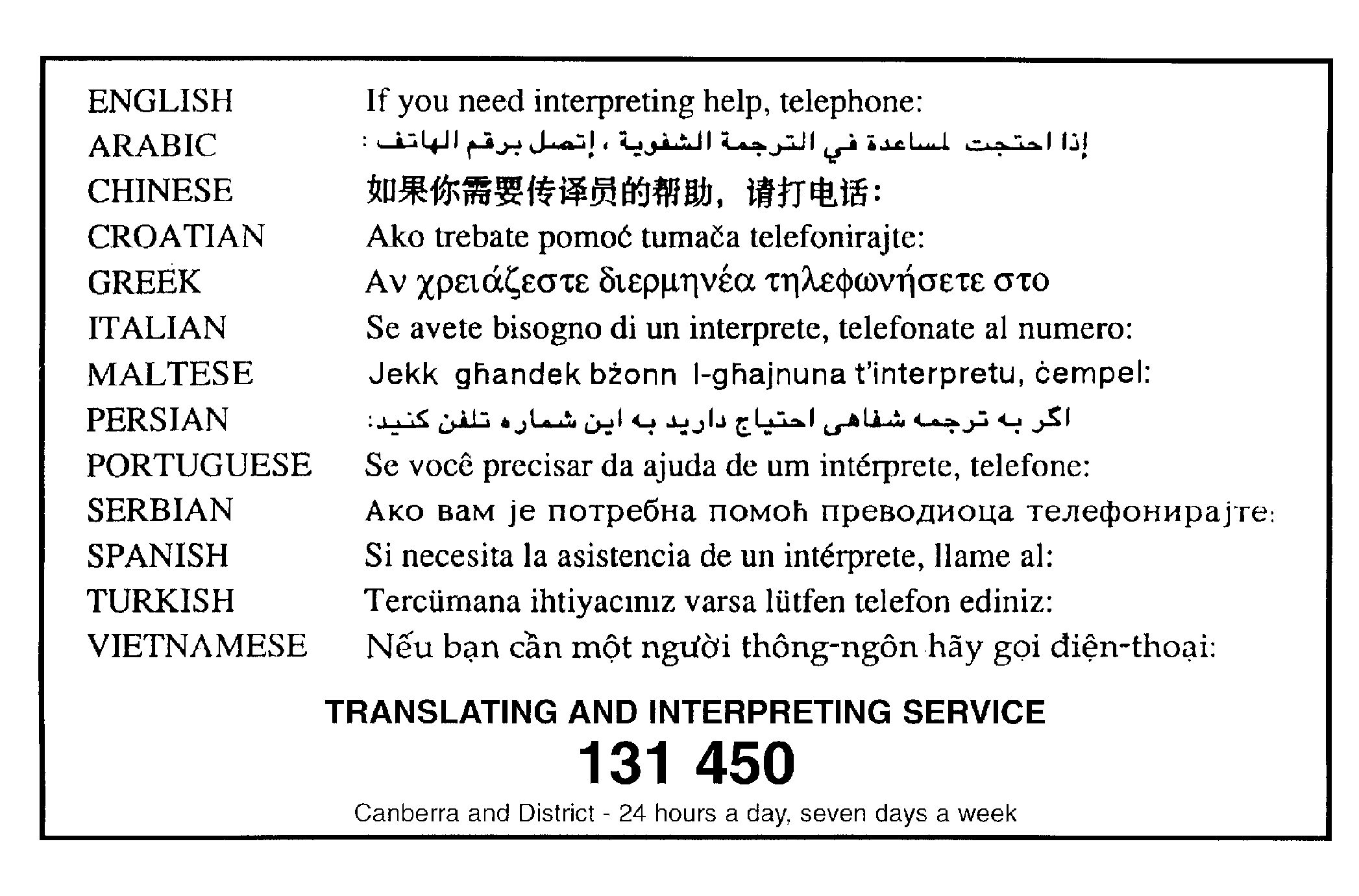 Appendix A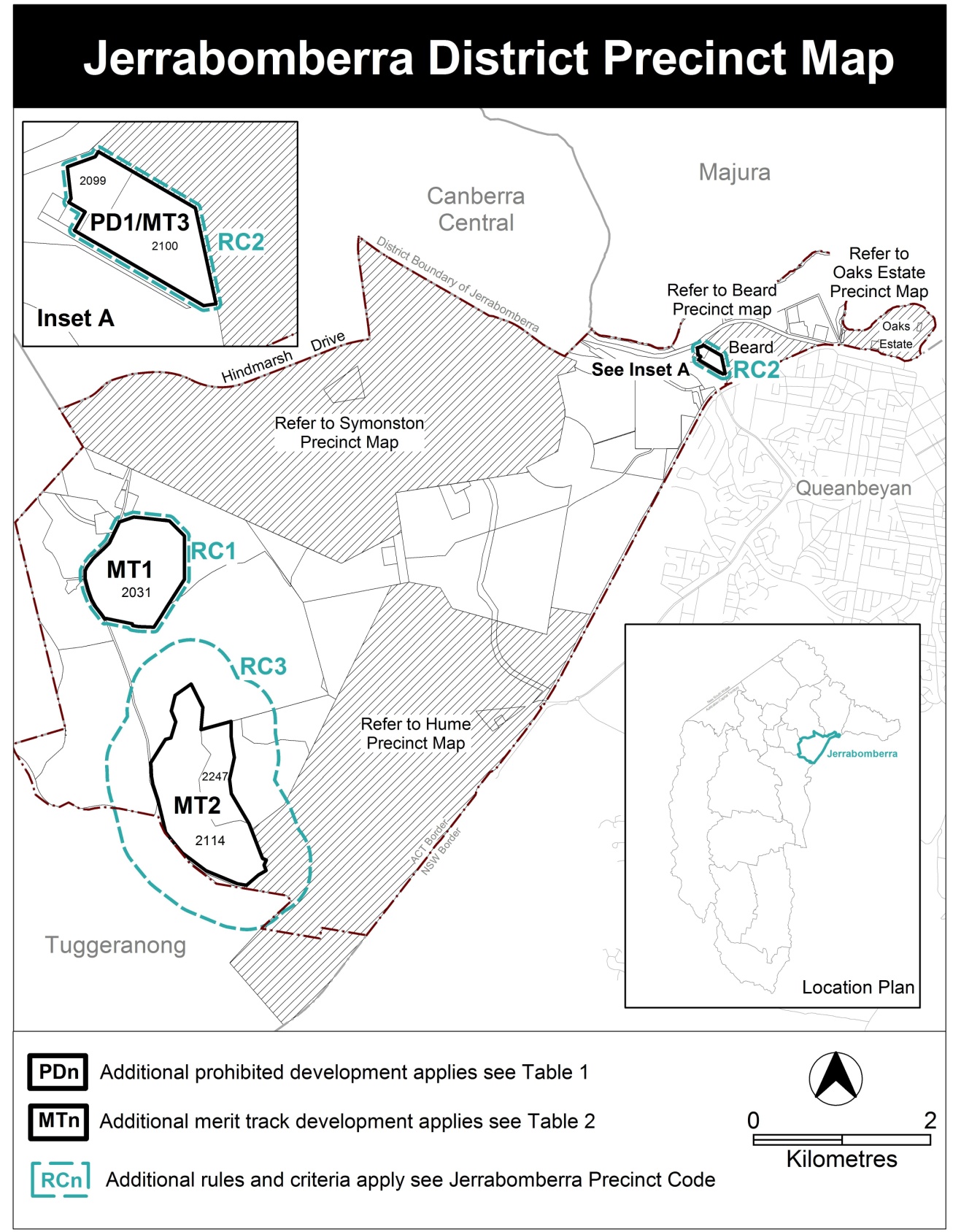 Appendix B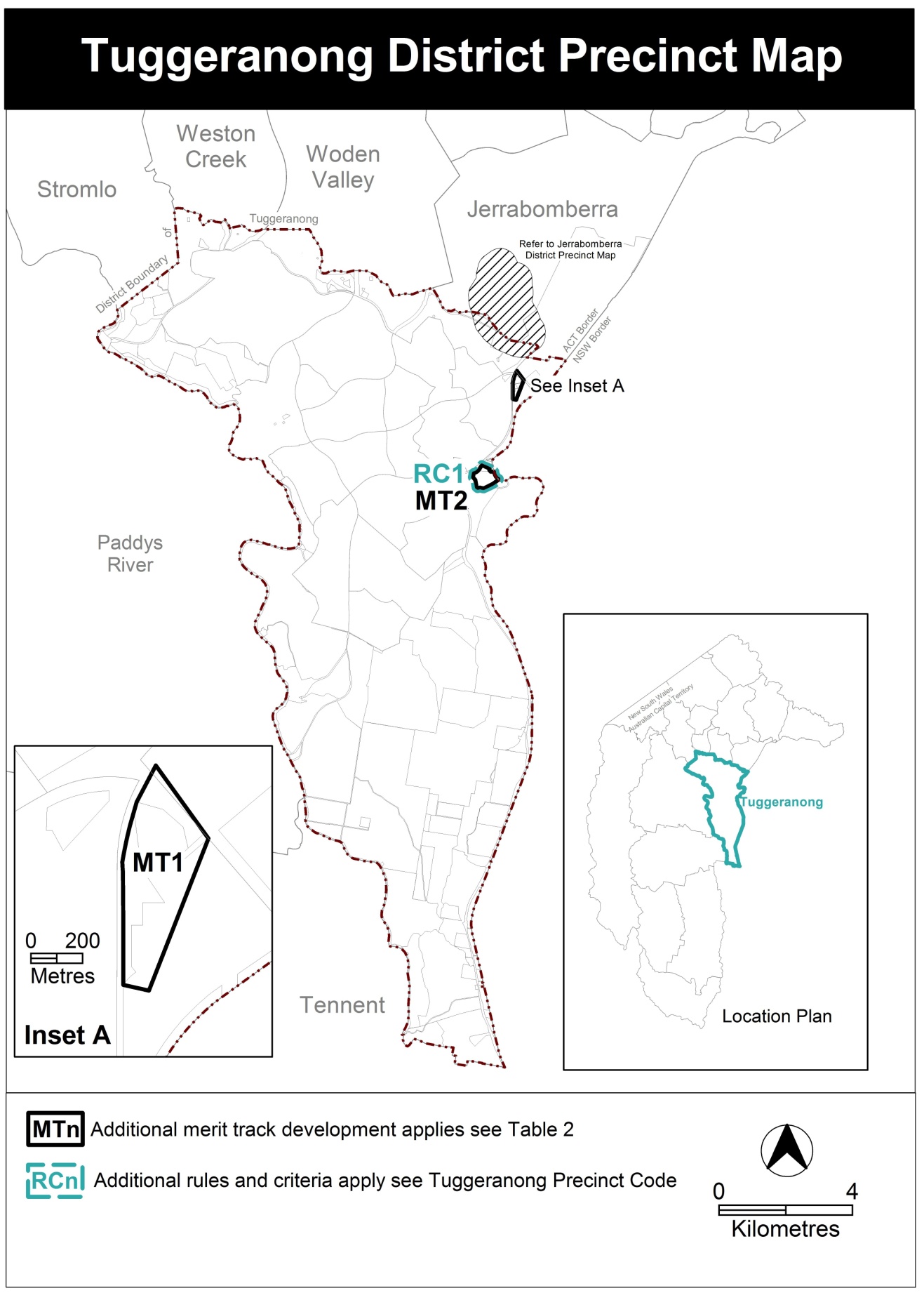 Appendix C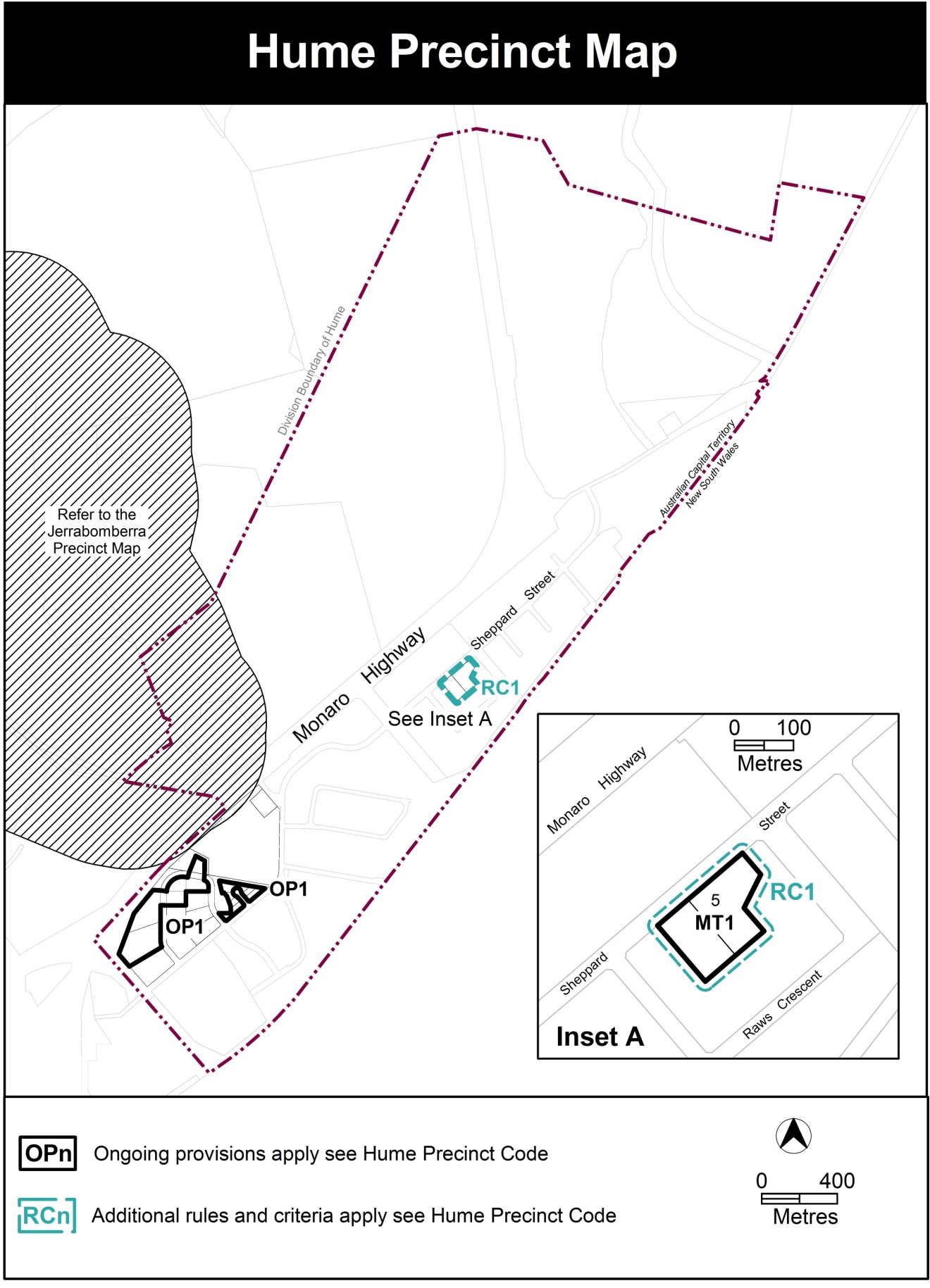 